令和３年度貨物地域流動調査　旅客地域流動調査5月17日 発売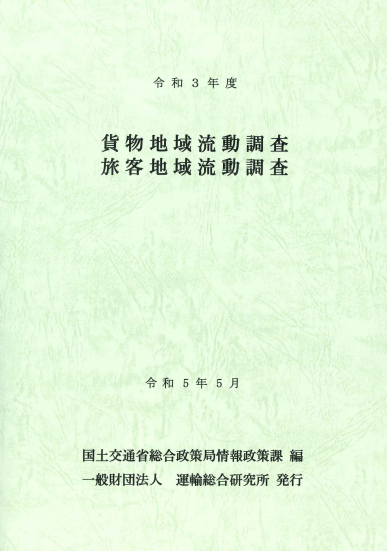 FAX　03-5470-8411、libroom@jttri.or.jpお 申 込 書この申込書に記載された個人情報は、当研究所の発行図書や開催イベント等のご案内に利用させて頂く場合が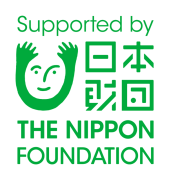 ございます。ご不要の場合はお申し出下さい。（一財）運輸総合研究所は、日本財団からの助成金を受けて活動しています。　　（2023-5 WEB）令和３年度　貨物･旅客地域流動調査令和３年度　貨物･旅客地域流動調査送信日　　　　　　年　　　　月　　　日令和３年度　貨物･旅客地域流動調査令和３年度　貨物･旅客地域流動調査部　数　　　　　　　　　　　　　　冊法人名あて先〒（法人のお客様には請求書払いも対応します。記載事項などにご指定がある場合はお書き添え下さい。）〒（法人のお客様には請求書払いも対応します。記載事項などにご指定がある場合はお書き添え下さい。）〒（法人のお客様には請求書払いも対応します。記載事項などにご指定がある場合はお書き添え下さい。）ご担当部門・役職部門・役職ＴＥＬご担当氏名氏名ＦＡＸご担当メールアドレスメールアドレスメールアドレス